Amendment of Clearing AssignmentDate:  To: EnEx Admission Service		110, Athinon Ave. 104 42 Athens, Greece			Tel: +30 210 33 66 548	E-mail: admission@enexgroup.gr For the Company, 
(Name of Legal Representative, Position, Signature)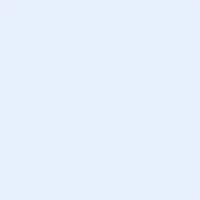 (Company Stamp)Company’s General InfoCompany’s General InfoCompany’s General InfoCompany’s General InfoAmendment of Clearing Assignment for Non - Clearing Member Amendment of Clearing Assignment for Non - Clearing Member Amendment of Clearing Assignment for Non - Clearing Member Amendment of Clearing Assignment for Non - Clearing Member Recall of assignment of the Clearing Procedure        Assignment of the Clearing Procedure           Power Spot MarketsIPTO’s Balancing MarketNatural Gas Trading Platformfrom the General Clearing Member(s) of EnExClear: to the General Clearing Member(s) of EnExClear:  Recall of assignment of the Clearing Procedure        Assignment of the Clearing ProcedureDerivatives Marketfrom the General Clearing Member(s) of ATHEXClear (Derivatives Market only): to the General Clearing Member(s) of ATHEXClear (Derivatives Market only): NotesNotesNotes